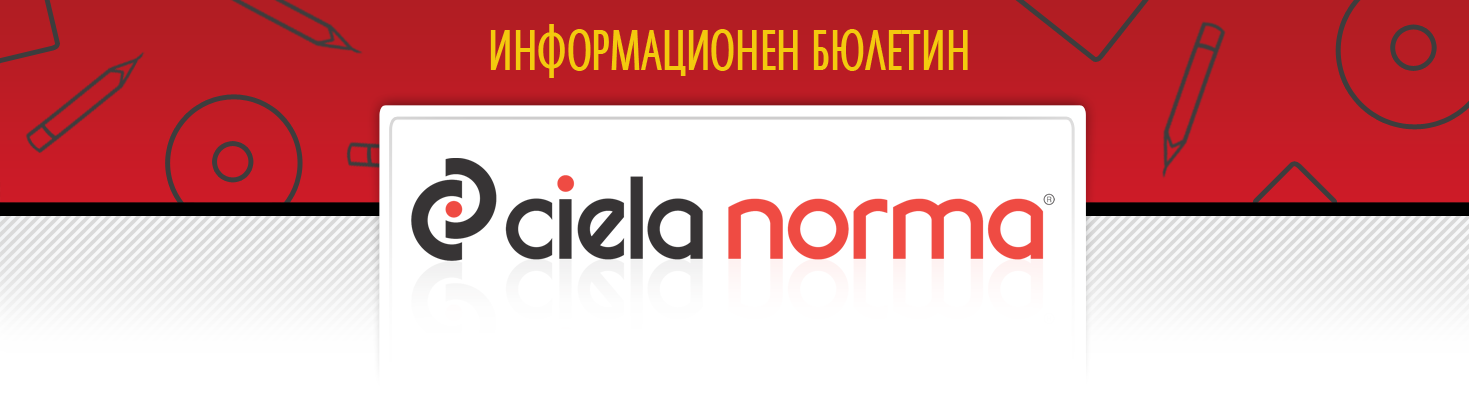 30.03.2018 г.Сиела Норма АДбул. Владимир Вазов 9, София 1510Тел.: + 359 2 903 00 00http://www.ciela.netБЕЗПЛАТЕН ДОСТЪП ДООФИЦИАЛЕН РАЗДЕЛ НА ДЪРЖАВЕН ВЕСТНИКhttp://www.ciela.net/svobodna-zona-darjaven-vestnikНОРМИАКЦЕНТИ - Държавен вестник, бр. 27 от 2018 годинаОбнародван е Закон за мерките срещу изпирането на пари. С него се определят мерки за превенция на използването на финансовата система за целите на изпирането на пари, както и организацията и контролът по изпълнението им. Забранява се откриването или поддържането на анонимна сметка или на сметка на фиктивно име, както и откриването или поддържането на анонимни депозитни сертификати или депозитни сертификати на фиктивно име. Разписват се особени правила при прилагане на мерките за комплексна проверка на клиентите по отношение на бенефициентите по застрахователни договори, бенефициентите на доверителна собственост, включително тръстове, попечителски фондове и други подобни правни образувания.Обнародвано е Постановление № 39 от 22 март 2018 г. Правителството отпусна 800 000 лв., предвидени за плащане през 2018 г. за организирането и провеждането на Световното първенство по волейбол за мъже. България е съдомакин, заедно с Италия, на големия спортен форум през есента на 2018 г. Общата сума на изплатените от кабинета средства за организацията му в периода 2016 - 2018 г. е 5 млн. долара.Изменен и допълнен е Правилникът за устройството и дейността на Националния съвет за интеграция на хората с увреждания и критериите за представителност на организациите на и за хора с увреждания. Промените са свързани с организацията на заседанията и въвеждането на правила за приемане на решения неприсъствено. Организациите на сляпо-глухите и Съюза на военноинвалидите и военнопострадалите се включват в изключенията на разпоредбите в Правилника за установяване наличието на критерии за национална представителност.Обнародвана е Наредба № 2 от 19 март 2018 г. С нея се уреждат условията и редът за подаване на документи по Закона за акцизите и данъчните складове пред митническите органи по електронен път. Подаването на документи по електронен път се извършва чрез електронен обмен на информация, посредством използването на средства за електронна обработка на данни.Изменена и допълнена е Наредба № 8 от 2016 г. Разширява се обхватът на лицата, подлежащи на профилактичен преглед от специалист по акушерство и гинекология с изследване с цитонамазка. Задължителен преглед ще се провежда от лекар-специалист при лица от рискови групи, с установен висок риск от възникване на хронични заболявания.Изменена и допълнена е Наредба № Н-3 от 2011 г. Отпада изискването за представяне на хартиен носител на удостоверение, с което се признава придобито висше образование в чужбина, при заявяване за вписване в регистъра на лицата, които имат право да извършват дейности по консервация и реставрация. Разграничават се дейностите по консервация и реставрация на движими и недвижими културни ценности.Обнародвано е Решение № 13989 от 17 ноември 2017 г. по административно дело № 4269 от 2016 г. Върховният административен съд отмени Наредба № 36 от 6.08.2010 г. за утвърждаване на медицински стандарт "Очни болести" поради допуснати съществени нарушения при общественото обсъждане и приемането на акта. АКЦЕНТИ - Държавен вестник, бр. 28 от 2018 годинаИзменен и допълнен е Законът за авторското право и сродните му права. Създава се уредба на колективното управление на авторски и сродни на тях права, чрез която се транспонира Директива 2014/26/ЕС на Европейския парламент и на Съвета. Разписани са основните положения и субектите на колективното управление, регистрацията на субектите - организации за колективно управление на права и независими управляващи права дружества, специфичните изисквания към организациите за колективно управление на права, управлението на приходите от колективно управление на права, управлението на права от името на други организации за колективно управление на права, отношенията с ползватели, представителната власт на организациите, изискванията за прозрачност и отчетност и особени разпоредби, отнасящи се до многотериторилното разрешаване на използването онлайн на музикални произведения от организации за колективно управление на права, разрешаване на спорове и процедура по медиация и контрол върху колективното управление на права.Изменен и допълнен е Законът за морските пространства, вътрешните водни пътища и пристанищата на Република България. Въвежда се изискването за прилагане на морско пространствено планиране и съдържанието на понятието. Определя се органът, компетентен за прилагане на планирането и за изработване на Морския пространствен план на Република България, както и другите участници в процеса на морско пространствено планиране. Очертават се обхватът, задачите и съдържанието на Морския пространствен план на Република България, както и редът за съгласуване, приемане и одобряване на Морския пространствен план.Изменен и допълнен е Устройственият правилник на Изпълнителна агенция "Главна инспекция по труда". На звената от специализираната администрация на Агенцията се възлага осъществяването на методическо ръководство и контрол по спазването на Закона за трудовата миграция и трудовата мобилност. Изменен е Правилникът за устройството и дейността на Държавно предприятие "Кабиюк" - Шумен. Правителството преструктурира органите на управление на Държавно предприятие "Кабиюк" - Шумен от двустепенна система на управление (Контролен съвет и Управителен съвет - УС) в едностепенна (Управителен съвет) и намали числеността на УС от петима на трима души. Предмет на дейността на предприятието е племенно-селекционна и развъдна дейност в областта на животновъдството и растениевъдството, съхранение и усъвършенстване на ценни, редки и изчезващи породи животни, птици, видове растения с национална значимост, производство и реализация на племенни животни и други.Обнародван е Националният рамков договор за медицинските дейности между Националната здравноосигурителна каса и Българския лекарски съюз за 2018 г. В рамковият договор за 2018 г. реалното увеличение е над 150 млн. за медицински дейности. В болнична помощ са увеличени цени на 136 клинични пътеки и една амбулаторна процедура, а в извънболнична има повишение на цени и обеми за профилактика и деспансеризация, рехабилитация, за имунизации, както и за капитацията на общопрактикуващите лекари.АКЦЕНТИ - Държавен вестник, бр. 29 от 2018 годинаОбнародвано е Постановление № 43 от 28 март 2018 г. За изплащането на добавките към пенсиите за Великден правителството отпуска 49,1 млн. лева по бюджета на държавното обществено осигуряване. Допълнителна сума за Великден в размер на 40 лв. към пенсията за месец април ще получат 1 226 698 пенсионери, чиято пенсията/сбор от пенсиите за месец април 2018 г. е в размер до 321,00 лв. включително, т. е. до размера на линията на бедност.Обнародвана е Наредба № 2 от 26 март 2018 г. Тя урежда критериите за класифициране на земеделските площи, условията за допустимост за подпомагане на земеделските площи и допустимите за подпомагане елементи на заобикалящата среда в земеделските площи.Обнародвано е Наредба № 3 от 20 март 2018 г. С нея се формира основният пакет медицинска помощ, гарантиран от бюджета на Националната здравноосигурителна каса, който съдържа здравни дейности, услуги и стоки, определени по вид и обхват, по отделни медицински специалности, по заболявания или групи заболявания.Изменена е Наредба № 59 от 2006 г. Определят се съставът и функциите на Съвета по безопасност в железопътния транспорт и на специализираното звено за разследване на железопътни произшествия в МТИТС.Изменена е Наредба № 4 от 2003 г. Отпада изискването при подаване на заявление за издаването на разрешителни за въвеждането в природата на неместни и повторното въвеждане на местни диви животински и растителни видове към заявлението да се прилага удостоверение за актуално състояние.Изменена е Наредба № 1 от 2006 г. Лицата, които кандидатстват за издаване на лиценз на зоологическите градини, няма да трябва да представят копие от документа за регистрация по БУЛСТАТ, удостоверение за актуално състояние, удостоверение за данъчна регистрация и свидетелство за съдимост, като необходимата информация ще се получава по служебен ред.НОВО ОТ ПРАВНО-ИНФОРМАЦИОННИ СИСТЕМИ "СИЕЛА"Потребителите на правно-информационните системи на "Сиела" могат да се възползват от възможността да разгледат методическите указания, които Агенцията по обществени поръчки издава въз основа на мониторинг и обобщаване на практиката по прилагането на Закона за обществените поръчки. Сред тях са указанията относно прилагане на изисквания за енергийна ефективност и енергийни спестявания при възлагане на обществени поръчки за доставка на оборудване и превозни средства и закупуване и/или наемане на сгради с високи показатели за енергийна ефективност, с цел минимизиране на разходите за срока на експлоатацията им; относно включване в списъка на външни експерти за проверка на технически спецификации на процедури за обществени поръчки; относно приложимост на Закона за обществените поръчки при поемане на общински дълг и много други.АКТУАЛНОПРЕДСТОЯЩО ОБНАРОДВАНЕ В ДЪРЖАВЕН ВЕСТНИК:ИНТЕРЕСНО1 априлДен на шегатаМеждународен ден на птицитеПреп. Мария Египетска. Св. мчк Аврамий Български. Празнуват: Аврам2 априлСветовен ден на осведомеността за АутизъмМеждународен ден на детската книга4 априлСветовен ден в защита на пострадалите от миниЗАБАВНО***Разпит в полицията.- Познат ли ви е този пистолет?- Да, познат ми е.- Охо, ще си признаеш ти! И откъде ти е познат?- Ами вече осми ден ми го показвате.***РЕДАКЦИЯГлавен редактор: Валентина СавчеваОтговорен редактор: Сузана ГеоргиеваБезотговорен редактор: Веселин ПетровЕлектронна поща: ciela@ciela.comБрой абонати към 24 ноември 2017 г. - 3371*** "Не е важно да знаеш всичко, важното е да знаеш къде да го намериш.” Потърсете отговорите на вашите въпроси със Ciela 5.1!***Народно събрание- Закон за изменение и допълнение на Кодекса на труда- Закон за изменение и допълнение на Закона за развитието на академичния състав в Република България- Закон за допълнение на Закона за обществените поръчки- Закон за изменение и допълнение на Закона за устройството и застрояването на Столичната община- Закон за изменение и допълнение на Закона за ограничаване на плащанията в бройПредстоящо обнародванеМинистерски съветПостановление № 45 от 29 март 2018 г. за изменение и допълнение на Правилника за устройството и дейността на Националния съвет по въпросите на социалното включване към Министерския съвет, приет с Постановление № 112 на Министерския съвет от 2009 г.Предстоящо обнародване